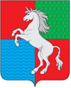 СОВЕТ ДЕПУТАТОВГОРОДСКОГО ОКРУГА ГОРОД ВЫКСАНИЖЕГОРОДСКОЙ ОБЛАСТИРЕШЕНИЕот 28.03.2023										№ 28О награждении Почетным дипломом«За заслуги в развитии местного самоуправления в городскомокруге город Выкса Нижегородской области»Совет депутатов р е ш и л:За значительный вклад в становление и развитие местного самоуправления на территории городского округа, высокий профессионализм, плодотворную работу в избирательных комиссиях наградить Почетным дипломом «За заслуги в развитии местного самоуправления в городском округе город Выкса Нижегородской области» Агееву Светлану Викторовну – члена территориальной избирательной комиссии городского округа город Выкса Нижегородской области с правом решающего голоса;за значительный вклад в становление и развитие местного самоуправления на территории городского округа и многолетнюю плодотворную работу в администрации рабочего поселка Шиморское Выксунского района Нижегородской области    наградить Почетным дипломом «За заслуги в развитии местного самоуправления в городском округе город Выкса Нижегородской области» Носова Игоря Николаевича – ветерана муниципальной службы, главу местного самоуправления рабочего поселка Шиморское Выксунского района Нижегородской области с 1996 года по 2010 год; за значительный вклад в развитие местного самоуправления в сфере физической культуры и спорта на территории городского округа и многолетнюю плодотворную работу в представительных органах местного самоуправления наградить Почетным дипломом «За заслуги в развитии местного самоуправления в городском округе город Выкса Нижегородской области» Царева Дмитрия Валерьевича – депутата Совета депутатов городского округа город Выкса Нижегородской области.Председатель Совета депутатов						Д.В. Махров